Anmeldebogen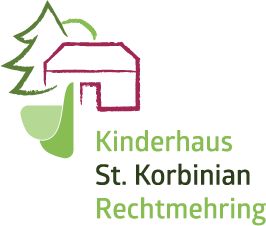 Das Kindwird zur Aufnahme in die Kindertageseinrichtung St. Korbinian, Rechtmehring ab ________20__ in den Kindergarten  O			in die Kinderkrippe  	O	 		 angemeldet.Die Eltern / Personensorgeberechtigten des Kindes sind:Folgende Betreuungszeiten werden im Rahmen der Öffnungszeiten der Kindertageseinrichtung 	   (MO – DO 7.00 – 16.00, FR 7.00-14.00 Uhr) gewünscht:Besondere Förderung und BetreuungDas Kind bedarf auf Grund einer bestehenden oder drohenden körperlichen/geistigen/seelischen Behinderung einer besonderen Förderung in der Kindertageseinrichtung: 	 ja	 neinEin fachärztliches Gutachten hierzu liegt vor:	 liegt vor	 liegt nicht vorEin Bescheid über Leistungen der Eingliederungshilfe:	 liegt vor	 liegt nicht vorWeitere, freiwillige Angaben zur Betreuung:.......................................................................................................................................................................................................................................................................................................................................................................................................................................................................................Die Kindertageseinrichtung bittet um diese Angaben, um die zur Verfügung stehenden Betreuungsplätze anhand bestimmter Kriterien vergeben zu können und die entsprechende Personalplanung vorzunehmen. Alle Angaben sind freiwillig und werden umgehend gelöscht, wenn kein Bildungs- und Betreuungsvertrag zustande kommt.Ich/Wir willige/n ein, dass die angegebenen Daten in Datenverarbeitungsanlagen gespeichert und verarbeitet werden. Die Vorschriften des es werden hierbei beachtet.Ich/Wir willige/n ein, dass die Kindertageseinrichtung zu Planungszwecken der Kommune des Wohnsitzes des Kindes folgende Daten übermittelt: Name, Anschrift und Geburtsdatum des Kindes, Zu- oder Absage eines Betreuungsplatzes.Ein Anspruch auf Aufnahme des Kindes in die Kindertageseinrichtung entsteht erst mit Abschluss des Bildungs- und Betreuungsvertrages zwischen den Eltern / Personensorgeberechtigte(n) und dem Träger der Einrichtung.Es wird darauf hingewiesen, dass es zum gesetzlichen Schutzauftrag des Trägers der Kindertageseinrichtung bzw. des betreuenden Fachpersonals zählt, sich bereits zu Beginn des Besuchs der Einrichtung Kenntnis über den Entwicklungsstand des Kindes zu verschaffen und darauf hinzuwirken, dass das Kind die notwendige Früherkennungsuntersuchung wahrnimmt. Dies ist Voraussetzung für eine individuelle Förderung des Kindes. Aus diesem Grund sind Träger bzw. beauftragtes Fachpersonal verpflichtet, sich bei Aufnahme die Teilnahme des Kindes an der letzten fälligen altersentsprechenden Früherkennungsuntersuchung von den Eltern / Personensorgeberechtigten nachweisen zu lassen.………………………..	…………………………………………..………………………….Ort, Datum	Unterschrift der Eltern / PersonensorgeberechtigteNameVornameStraßePLZ / Wohnortggf. Ortsteilpolitische Gemeinde männlich	 weiblichGeburtsdatum      /      KonfessionStaatsangehörigkeit(en) / SprachenFrau      Herr      Name, VornameName, VornameStraßeStraßePLZ / WohnortPLZ / Wohnortggf. Ortsteilggf. OrtsteilTelefonTelefonE-MailE-MailGeburtsort / LandGeburtsort / LandArbeitgeber (freiwillige Angabe)Arbeitgeber (freiwillige Angabe)Wochentagvonbis= StundenMittagessenMontagDienstagMittwochDonnerstagFreitagSumme der wöchentlichen BuchungsstundenSumme der wöchentlichen BuchungsstundenSumme der wöchentlichen Buchungsstunden